        РОСРЕЗИНОТЕХНИКА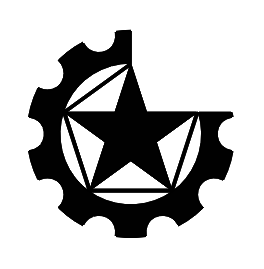                                                    АДРЕС: 143983, Московская область, г. Балашиха, микрорайон  Керамик,  ул. Керамическая 2А, офис 403.                                                   ТЕЛЕФОН: 8 (495) 544-85-03, телефон/факс: 8 (495) 664-29-78  моб.телефон: 8 (925) 544-85-03                                                   E-MAIL: rosrez@mail.ru   HTTP: www.rosrez.ruОПРОСНЫЙ ЛИС НА ГРОХОТЫОПРОСНЫЙ ЛИС НА ГРОХОТЫОПРОСНЫЙ ЛИС НА ГРОХОТЫПоказателиПоказателиВеличинаТехнические характеристики грохотовИсполнение: стационарный, передвижной, подвесной.Технические характеристики грохотовТип грохота: инерционный, самобалансный, колосниковый.Технические характеристики грохотовГабаритные размеры без привода мм.Технические характеристики грохотовПроизводительность т/ч.Технические характеристики грохотовМощность двигателя кВт.Технические характеристики грохотовРазмер просеивающей поверхности мм.Технические характеристики грохотовРазмер ячеек сит мм.Технические характеристики грохотовРазмер исходного материала мм.Технические характеристики грохотовРежим работы (периодический, непрерывный)Технические характеристики грохотовНасыпной плотностью т/м3 .Сведения о материалеНаименование материалаСведения о материалеТвердость: HV, НRСэ, Моосу, Брюнелю, ШоруА.Сведения о материалеДополнительные сведения о материале: токсичность, химическая агрессивность, гигроскопичность, взрывоопасность, образованностьСведения о материалеМаксимальный размер частиц, ммСведения о материалеТемпература С.Условия работы грохотаНа открытом воздухе, в отапливаемом, не отапливаемом помещенииУсловия работы грохотаДиапазон температур окружающего воздуха, град.Условия работы грохотаВлажность окружающего воздуха, %Условия работы грохотаСодержание пыли в зоне расположения электродвигателя г/м3Дополнительные требования заказчикаЗАКАЗЧИКАДРЕСТЕЛЕФОНE-MAILСХЕМА РАСПОЛОЖЕНИЯ ГРОХОТА В ДСКСХЕМА РАСПОЛОЖЕНИЯ ГРОХОТА В ДСКСХЕМА РАСПОЛОЖЕНИЯ ГРОХОТА В ДСК